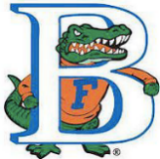 University of Florida Block and Bridle ClubGeneral Body Meeting December 1st, 2020Reports: meeting began at 7:02Presentation from guest speakers Lori Albritton, the Animal Science Teacher at North Marion High School, and Bobby Jones, owner of Bobby Jones EquinePresident WelcomeApprove meeting minutes: motion made by Jordan, seconded by GinaVice president Breaking brahman bulls: We are wanting to change practice to 1 in afternoon, but on the same daysPlease send Jordan a message for what time works bestTreasurerLast chance to pay duesSecretary Last chance for new member packets and scrollsReporterChairsMerchandise T-shirt design contest: Conrgats to Cole for creating our winning designRITS:Food: thank you to our chairs for cooking the yummy tacosSpeakersIndustry repsBeef/ FCA:  Equine: Megan- famous racehorse, Authentic, recently retired, the equine plasma Covid treatment turned out to not be as effective as they thoughtDairy: Camryn- virtual farm tours were very successful, October milk production has increased, film called Sacred Cow was recently released, come to dairy club meetingsMeats:  Old Business New Business Hobby Christmas social: on December 9thStarts at 6:30Sign up for sides and dessertsDirections are attached to the emailFCA quarterlyThe girl’s room is full, but there is still space in the guy’s room: December 3rd and 4thOther Business and Announcements Congrats to the graduating seniors, we will miss you all dearly :(Elections: Congrats to our new Prez and V.P.!President: Avianna LiuzzoVP: Jacob LehmanSecretary Nominations: Megan, Stephanie S., Mallorie W. Natalie Y.Important Dates FCA Quarterly 12/3 - 12/4/2020Hobby Christmas Social 12/9/2020Clay shoot 3/13/2020Ropin’ 3/27 - 3/28National convention 4/8 - 4/11/2021 End of year banquet 4/23/2021 FCA convention 6/15 - 6/18/2021 NCBA  8/10 - 8/12/2021